Publicado en Estado de Mexico el 31/01/2020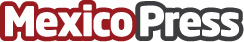 Un viaje invernal con TUMI Elegantes colores, detalles metálicos y estilos vanguardistas, una colección invernal fresca e innovadora de la marca premium de maletas, TUMIDatos de contacto:Andrea Topete 5525919345Nota de prensa publicada en: https://www.mexicopress.com.mx/un-viaje-invernal-con-tumi_1 Categorías: Viaje Moda Sociedad Consumo Ciudad de México http://www.mexicopress.com.mx